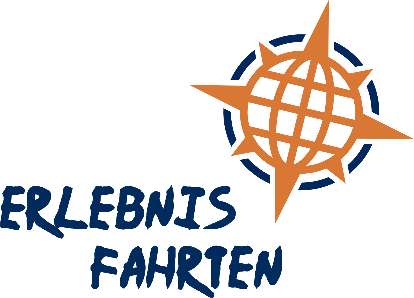 Packliste Erlebnisfahrten VeranstaltungenFolgendes sollte von den Teilnehmenden für eine Veranstaltung mit Erlebnisfahrten mitgebracht werden:In einem Koffer oder einem grossen Rucksack:genügend bequeme Kleider für die gesamte Dauer der AufenthaltPyjama oder Trainer zum SchlafenSchlafsackbequeme Hose zum Wandern, die auch mal dreckig werden darf1-2 warme Pullis (auch im Sommer kann’s mal kalt werden)Mütze, Handschuhe, HalstuchSocken (am besten auch 1-2 Paar etwas Dickere zum Wandern)FrottiertuchBadesachenWasserdichte Regenjacke + RegenhoseSonnenschutz (Sonnenbrille, Kopfbedeckung, Sonnencreme)Wanderschuhe (bereits eingelaufen!)Kulturbeutel (Zahnbürste, Zahnpasta, alles Weitere für pers. Hygiene)Taschenmesser (falls vorhanden)Hausschuhe (möglichst weit oben im Koffer)In einem kleinen bequemen Tagesrucksack (keine Sportbeutel!):Trinkflaschen mind. 1 Liter Fassungsvolumen (oder zwei kleinere)Box für LunchPersönliche Medikamente (falls benötigt)Freiwillig mitnehmen:kleine SpieleTaschenlampe oder StirnlampeKamera inkl. LadekabelTischtennis SchlägerZusätzlich mitnehmen im Winter:SchneehoseWinterwanderschuheSki Jackewarme Handschuhelieber ein paar warme Kleider mehr dabeihaben als frieren